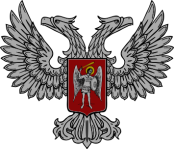 АДМИНИСТРАЦИЯ ГОРОДА ГОРЛОВКАРАСПОРЯЖЕНИЕглавы администрации21 августа  2017 г.		                                                № 657-рг. ГорловкаО внесении изменений в распоряжениеглавы администрации от 28 марта 2016 г.№ 204-р «О создании наблюдательныхкомиссий при администрациях районовгорода Горловка»Учитывая кадровые изменения в администрации Никитовского района         г. Горловка и с целью упорядочения работы наблюдательной комиссии при администрации Никитовского района г. Горловка, руководствуясь пунктами 2.4 и 4.1 Положения об администрации города Горловка, утвержденного распоряжением главы администрации от 13 февраля 2015 года № 1-р1. Внести изменения в распоряжение главы администрации от 28 марта   2016 г. № 204-р «О создании наблюдательных комиссий при администрациях районов города Горловка» (с изменениями от 01 ноября 2016 года № 919-р,           21 апреля 2017 года № 293-р), изложив состав наблюдательной комиссии при администрации Никитовского района г. Горловка в новой редакции (прилагается).2. Считать утратившими силу распоряжения главы администрации города Горловка:от 26 января 2017 года № 57-р «О внесении изменений в распоряжение главы администрации от 28 марта 2016 года № 204-р»,от 21 апреля 2017 года № 293-р «О внесении изменений в распоряжение главы администрации от 28 марта 2016 г. № 204-р «О создании наблюдательных комиссий при администрациях районов города Горловка» в части утверждения состава наблюдательной комиссии при администрации Никитовского района          г. Горловка.И.о. глава администрации				    	И.С. ПРИХОДЬКО